甘肃省国际物流集团有限公司公开招聘专职总法律顾问报名登记表姓  名性  别性  别性  别出生年月出生年月近期1寸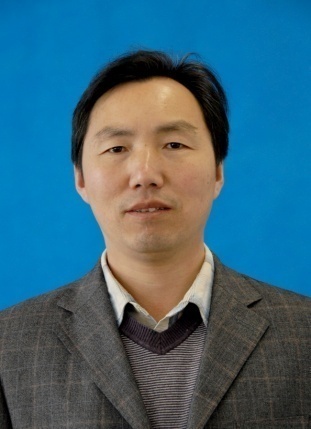 白底免冠照片近期1寸白底免冠照片出生地民  族民  族民  族政治面貌政治面貌近期1寸白底免冠照片近期1寸白底免冠照片籍  贯健康状况健康状况健康状况参加工作时间参加工作时间近期1寸白底免冠照片近期1寸白底免冠照片最高学历毕业院校最高学历所学专业最高学历所学专业最高学历所学专业技术职称/职业资格技术职称/职业资格近期1寸白底免冠照片近期1寸白底免冠照片身份证号码联系电话联系电话现工作单位及职务、级别现职级时间现职级时间亲属关系情况（含配偶、父母、子女、兄弟姐妹等，如行数不够，请自行加行）亲属关系情况（含配偶、父母、子女、兄弟姐妹等，如行数不够，请自行加行）亲属关系情况（含配偶、父母、子女、兄弟姐妹等，如行数不够，请自行加行）亲属关系情况（含配偶、父母、子女、兄弟姐妹等，如行数不够，请自行加行）亲属关系情况（含配偶、父母、子女、兄弟姐妹等，如行数不够，请自行加行）亲属关系情况（含配偶、父母、子女、兄弟姐妹等，如行数不够，请自行加行）亲属关系情况（含配偶、父母、子女、兄弟姐妹等，如行数不够，请自行加行）亲属关系情况（含配偶、父母、子女、兄弟姐妹等，如行数不够，请自行加行）亲属关系情况（含配偶、父母、子女、兄弟姐妹等，如行数不够，请自行加行）亲属关系情况（含配偶、父母、子女、兄弟姐妹等，如行数不够，请自行加行）亲属关系情况（含配偶、父母、子女、兄弟姐妹等，如行数不够，请自行加行）亲属关系情况（含配偶、父母、子女、兄弟姐妹等，如行数不够，请自行加行）亲属关系情况（含配偶、父母、子女、兄弟姐妹等，如行数不够，请自行加行）亲属关系情况（含配偶、父母、子女、兄弟姐妹等，如行数不够，请自行加行）亲属关系情况（含配偶、父母、子女、兄弟姐妹等，如行数不够，请自行加行）亲属姓名亲属姓名与本人关系与本人关系与本人关系工作单位及职务工作单位及职务工作单位及职务工作单位及职务工作单位及职务工作单位及职务工作单位及职务工作单位及职务工作单位及职务工作单位及职务教育背景（最近教育经历靠前，如以下行数不够，请自行加行）教育背景（最近教育经历靠前，如以下行数不够，请自行加行）教育背景（最近教育经历靠前，如以下行数不够，请自行加行）教育背景（最近教育经历靠前，如以下行数不够，请自行加行）教育背景（最近教育经历靠前，如以下行数不够，请自行加行）教育背景（最近教育经历靠前，如以下行数不够，请自行加行）教育背景（最近教育经历靠前，如以下行数不够，请自行加行）教育背景（最近教育经历靠前，如以下行数不够，请自行加行）教育背景（最近教育经历靠前，如以下行数不够，请自行加行）教育背景（最近教育经历靠前，如以下行数不够，请自行加行）教育背景（最近教育经历靠前，如以下行数不够，请自行加行）教育背景（最近教育经历靠前，如以下行数不够，请自行加行）教育背景（最近教育经历靠前，如以下行数不够，请自行加行）教育背景（最近教育经历靠前，如以下行数不够，请自行加行）教育背景（最近教育经历靠前，如以下行数不够，请自行加行）起止时间起止时间起止时间起止时间毕业院校及专业毕业院校及专业毕业院校及专业毕业院校及专业学历学历学位学位学习性质（全日制、成人高考、函授、在职、委托培养等）学习性质（全日制、成人高考、函授、在职、委托培养等）学习性质（全日制、成人高考、函授、在职、委托培养等）年  月至  年  月年  月至  年  月年  月至  年  月年  月至  年  月年  月至  年  月年  月至  年  月年  月至  年  月年  月至  年  月年  月至  年  月年  月至  年  月年  月至  年  月年  月至  年  月年  月至  年  月年  月至  年  月年  月至  年  月年  月至  年  月工作经历（包含入企后岗位调换，最近工作经历靠前，如以下行数不够，请自行加行）工作经历（包含入企后岗位调换，最近工作经历靠前，如以下行数不够，请自行加行）工作经历（包含入企后岗位调换，最近工作经历靠前，如以下行数不够，请自行加行）工作经历（包含入企后岗位调换，最近工作经历靠前，如以下行数不够，请自行加行）工作经历（包含入企后岗位调换，最近工作经历靠前，如以下行数不够，请自行加行）工作经历（包含入企后岗位调换，最近工作经历靠前，如以下行数不够，请自行加行）工作经历（包含入企后岗位调换，最近工作经历靠前，如以下行数不够，请自行加行）工作经历（包含入企后岗位调换，最近工作经历靠前，如以下行数不够，请自行加行）工作经历（包含入企后岗位调换，最近工作经历靠前，如以下行数不够，请自行加行）工作经历（包含入企后岗位调换，最近工作经历靠前，如以下行数不够，请自行加行）工作经历（包含入企后岗位调换，最近工作经历靠前，如以下行数不够，请自行加行）工作经历（包含入企后岗位调换，最近工作经历靠前，如以下行数不够，请自行加行）工作经历（包含入企后岗位调换，最近工作经历靠前，如以下行数不够，请自行加行）工作经历（包含入企后岗位调换，最近工作经历靠前，如以下行数不够，请自行加行）工作经历（包含入企后岗位调换，最近工作经历靠前，如以下行数不够，请自行加行）工作经历（包含入企后岗位调换，最近工作经历靠前，如以下行数不够，请自行加行）工作时间工作时间工作时间工作时间工作单位、部门工作单位、部门工作单位、部门工作单位、部门工作单位、部门工作单位、部门工作单位、部门岗位岗位岗位工作地点工作地点年  月至  年  月年  月至  年  月年  月至  年  月年  月至  年  月年  月至  年  月年  月至  年  月年  月至  年  月年  月至  年  月年  月至  年  月年  月至  年  月年  月至  年  月年  月至  年  月年  月至  年  月年  月至  年  月年  月至  年  月年  月至  年  月年  月至  年  月年  月至  年  月年  月至  年  月年  月至  年  月主要业绩主要业绩主要业绩主要业绩主要业绩主要业绩主要业绩主要业绩主要业绩主要业绩主要业绩主要业绩主要业绩主要业绩主要业绩主要业绩奖惩情况奖惩情况奖惩情况奖惩情况奖惩情况奖惩情况奖惩情况奖惩情况奖惩情况奖惩情况奖惩情况奖惩情况奖惩情况奖惩情况奖惩情况奖惩情况声明声明声明声明声明声明声明声明声明声明声明声明声明声明声明声明本人郑重声明：1.已仔细阅读本次公开选聘相关文件；2.此表所填内容真实无误，所提交材料真实有效，如存在虚假情形，本人愿意承担法律责任。我承诺：若参加选聘成功，对岗位等级及待遇无异议，按要求做好原岗位工作交接，保证全面、正确、及时履行岗位职责；                                   报名人（手写签字）： 年   月   日本人郑重声明：1.已仔细阅读本次公开选聘相关文件；2.此表所填内容真实无误，所提交材料真实有效，如存在虚假情形，本人愿意承担法律责任。我承诺：若参加选聘成功，对岗位等级及待遇无异议，按要求做好原岗位工作交接，保证全面、正确、及时履行岗位职责；                                   报名人（手写签字）： 年   月   日本人郑重声明：1.已仔细阅读本次公开选聘相关文件；2.此表所填内容真实无误，所提交材料真实有效，如存在虚假情形，本人愿意承担法律责任。我承诺：若参加选聘成功，对岗位等级及待遇无异议，按要求做好原岗位工作交接，保证全面、正确、及时履行岗位职责；                                   报名人（手写签字）： 年   月   日本人郑重声明：1.已仔细阅读本次公开选聘相关文件；2.此表所填内容真实无误，所提交材料真实有效，如存在虚假情形，本人愿意承担法律责任。我承诺：若参加选聘成功，对岗位等级及待遇无异议，按要求做好原岗位工作交接，保证全面、正确、及时履行岗位职责；                                   报名人（手写签字）： 年   月   日本人郑重声明：1.已仔细阅读本次公开选聘相关文件；2.此表所填内容真实无误，所提交材料真实有效，如存在虚假情形，本人愿意承担法律责任。我承诺：若参加选聘成功，对岗位等级及待遇无异议，按要求做好原岗位工作交接，保证全面、正确、及时履行岗位职责；                                   报名人（手写签字）： 年   月   日本人郑重声明：1.已仔细阅读本次公开选聘相关文件；2.此表所填内容真实无误，所提交材料真实有效，如存在虚假情形，本人愿意承担法律责任。我承诺：若参加选聘成功，对岗位等级及待遇无异议，按要求做好原岗位工作交接，保证全面、正确、及时履行岗位职责；                                   报名人（手写签字）： 年   月   日本人郑重声明：1.已仔细阅读本次公开选聘相关文件；2.此表所填内容真实无误，所提交材料真实有效，如存在虚假情形，本人愿意承担法律责任。我承诺：若参加选聘成功，对岗位等级及待遇无异议，按要求做好原岗位工作交接，保证全面、正确、及时履行岗位职责；                                   报名人（手写签字）： 年   月   日本人郑重声明：1.已仔细阅读本次公开选聘相关文件；2.此表所填内容真实无误，所提交材料真实有效，如存在虚假情形，本人愿意承担法律责任。我承诺：若参加选聘成功，对岗位等级及待遇无异议，按要求做好原岗位工作交接，保证全面、正确、及时履行岗位职责；                                   报名人（手写签字）： 年   月   日本人郑重声明：1.已仔细阅读本次公开选聘相关文件；2.此表所填内容真实无误，所提交材料真实有效，如存在虚假情形，本人愿意承担法律责任。我承诺：若参加选聘成功，对岗位等级及待遇无异议，按要求做好原岗位工作交接，保证全面、正确、及时履行岗位职责；                                   报名人（手写签字）： 年   月   日本人郑重声明：1.已仔细阅读本次公开选聘相关文件；2.此表所填内容真实无误，所提交材料真实有效，如存在虚假情形，本人愿意承担法律责任。我承诺：若参加选聘成功，对岗位等级及待遇无异议，按要求做好原岗位工作交接，保证全面、正确、及时履行岗位职责；                                   报名人（手写签字）： 年   月   日本人郑重声明：1.已仔细阅读本次公开选聘相关文件；2.此表所填内容真实无误，所提交材料真实有效，如存在虚假情形，本人愿意承担法律责任。我承诺：若参加选聘成功，对岗位等级及待遇无异议，按要求做好原岗位工作交接，保证全面、正确、及时履行岗位职责；                                   报名人（手写签字）： 年   月   日本人郑重声明：1.已仔细阅读本次公开选聘相关文件；2.此表所填内容真实无误，所提交材料真实有效，如存在虚假情形，本人愿意承担法律责任。我承诺：若参加选聘成功，对岗位等级及待遇无异议，按要求做好原岗位工作交接，保证全面、正确、及时履行岗位职责；                                   报名人（手写签字）： 年   月   日本人郑重声明：1.已仔细阅读本次公开选聘相关文件；2.此表所填内容真实无误，所提交材料真实有效，如存在虚假情形，本人愿意承担法律责任。我承诺：若参加选聘成功，对岗位等级及待遇无异议，按要求做好原岗位工作交接，保证全面、正确、及时履行岗位职责；                                   报名人（手写签字）： 年   月   日本人郑重声明：1.已仔细阅读本次公开选聘相关文件；2.此表所填内容真实无误，所提交材料真实有效，如存在虚假情形，本人愿意承担法律责任。我承诺：若参加选聘成功，对岗位等级及待遇无异议，按要求做好原岗位工作交接，保证全面、正确、及时履行岗位职责；                                   报名人（手写签字）： 年   月   日本人郑重声明：1.已仔细阅读本次公开选聘相关文件；2.此表所填内容真实无误，所提交材料真实有效，如存在虚假情形，本人愿意承担法律责任。我承诺：若参加选聘成功，对岗位等级及待遇无异议，按要求做好原岗位工作交接，保证全面、正确、及时履行岗位职责；                                   报名人（手写签字）： 年   月   日本人郑重声明：1.已仔细阅读本次公开选聘相关文件；2.此表所填内容真实无误，所提交材料真实有效，如存在虚假情形，本人愿意承担法律责任。我承诺：若参加选聘成功，对岗位等级及待遇无异议，按要求做好原岗位工作交接，保证全面、正确、及时履行岗位职责；                                   报名人（手写签字）： 年   月   日